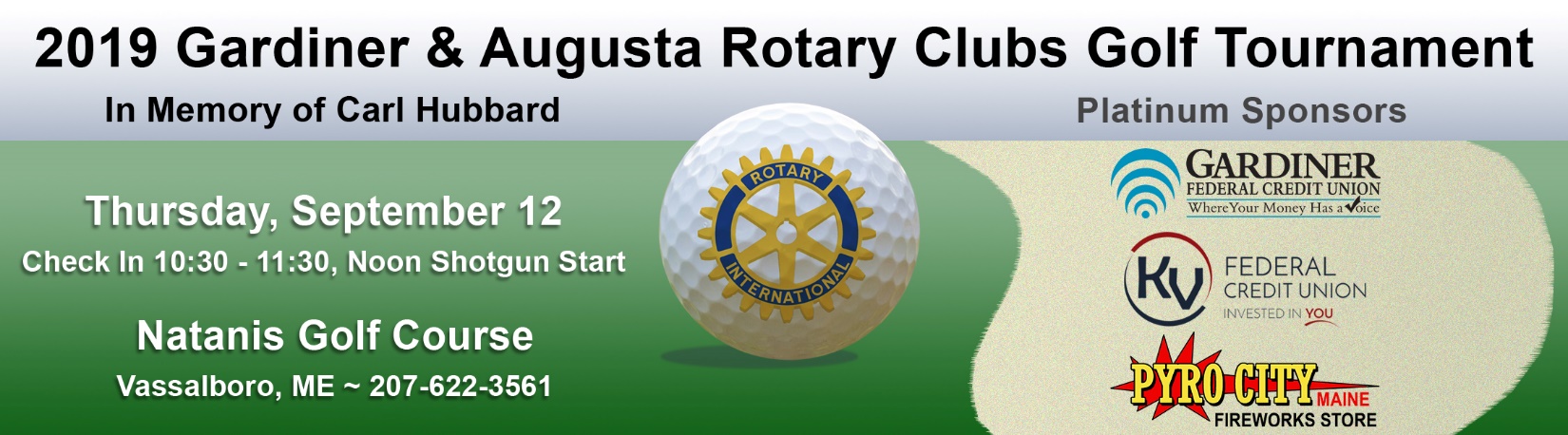 Proceeds support charitable works by the Gardiner & Augusta Rotary Clubs. Thank you for your support.Sponsorship Opportunities   $1,000 Platinum Level Sponsorship Includes:Sponsorship mention on all printed materials at the tournament & on advanced promotional materialOption to set up a booth at the tournament, for display materials, or to display a banner at check-inOne foursome in the tournamentOne hole sponsor sign  Company listing on the Gardiner & Augusta Rotary websites, as a tournament sponsorIntroduction & special thank you recognition, during awards reception$500 Gold Level Sponsorship Includes:Sponsorship mention on all printed materials at the tournamentOne foursome in the tournamentOne hole sponsor sign Company listing on the Gardiner & Augusta Rotary websites, as a tournament sponsorIntroduction & special thank you recognition, during awards reception$350 Golf Cart Sponsorship (limit of 2 available) Includes:Sponsorship mention on all printed materials at the tournamentSigns on all golf carts, listing you as cart sponsor $250 Lunch Sponsorship Includes:Sponsorship mention on all printed materials at the tournamentSigns on the lunch cart(s) listing you as a lunch sponsor $125 Hole Sponsorship Includes:One hole sponsor sign (hole sponsor signs are 16”x12”, with company or individual’s name) “Fore Any Amount” Sponsorship - Any Donation Amount WelcomeWe are grateful for donations in any amount.  If you would like to send a donation, along with your registration.To sign up a team and/or to become a sponsor, please see next pageQuestions, regarding sponsorships or the tournament, may be directed to these RotariansBrent Hall  622-5801
bhall@kennebecsavings.bankChris Markos  329-3556
cmarkos1@gmail.comTracie James  582-2676 x 113
tjames@gardinerfcu.orgVicki Larrabee  582-2676 x 115
vlarrabee@gardinerfcu.org